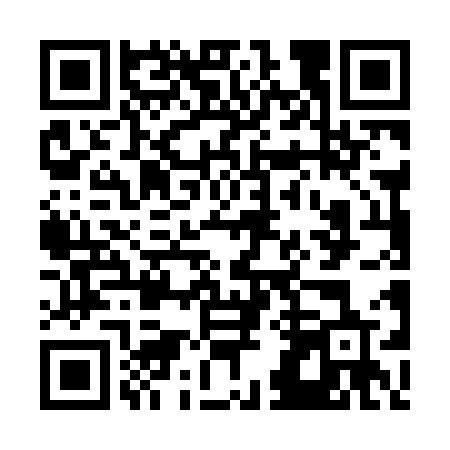 Ramadan times for Cowgills Corner, Delaware, USAMon 11 Mar 2024 - Wed 10 Apr 2024High Latitude Method: Angle Based RulePrayer Calculation Method: Islamic Society of North AmericaAsar Calculation Method: ShafiPrayer times provided by https://www.salahtimes.comDateDayFajrSuhurSunriseDhuhrAsrIftarMaghribIsha11Mon6:056:057:191:124:317:057:058:1912Tue6:046:047:171:114:327:067:068:2013Wed6:026:027:161:114:327:077:078:2114Thu6:016:017:141:114:337:087:088:2215Fri5:595:597:121:114:337:097:098:2316Sat5:575:577:111:104:347:107:108:2417Sun5:565:567:091:104:347:117:118:2518Mon5:545:547:081:104:357:127:128:2619Tue5:525:527:061:094:357:137:138:2720Wed5:515:517:051:094:367:147:148:2821Thu5:495:497:031:094:367:157:158:2922Fri5:475:477:011:094:377:167:168:3023Sat5:465:467:001:084:377:177:178:3224Sun5:445:446:581:084:377:187:188:3325Mon5:425:426:571:084:387:197:198:3426Tue5:415:416:551:074:387:207:208:3527Wed5:395:396:531:074:397:217:218:3628Thu5:375:376:521:074:397:227:228:3729Fri5:365:366:501:064:397:237:238:3830Sat5:345:346:491:064:407:247:248:3931Sun5:325:326:471:064:407:257:258:401Mon5:305:306:461:064:407:267:268:422Tue5:295:296:441:054:417:277:278:433Wed5:275:276:421:054:417:287:288:444Thu5:255:256:411:054:417:297:298:455Fri5:245:246:391:044:427:307:308:466Sat5:225:226:381:044:427:317:318:477Sun5:205:206:361:044:427:327:328:488Mon5:185:186:351:044:437:337:338:509Tue5:175:176:331:034:437:347:348:5110Wed5:155:156:321:034:437:357:358:52